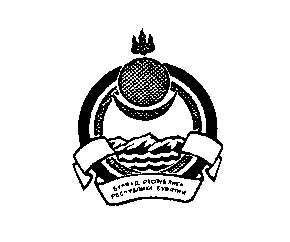 
СОВЕТ ДЕПУТАТОВ МУНИЦИПАЛЬНОГО ОБРАЗОВАНИЯ «ПЕТРОПАВЛОВСКОЕ»ДЖИДИНСКОГО РАЙОНА РЕСПУБЛИКИ БУРЯТИЯСЕЛЬСКОЕ ПОСЕЛЕНИЕ671920, Республика Бурятия, Джидинский район, село Петропавловка,улица Свердлова 18, телефон /факс: 8(30134)42-1-62.РЕШЕНИЕ № 33 сессии четвертого созыва Совета депутатовот «     » октября 2021 года Об утверждении Положения о муниципальном жилищном контролев муниципальном образовании сельское поселение «Петропавловское»В соответствии со статьей 20 Жилищного кодекса Российской Федерации, Федеральным законом от 31.07.2020 №248-ФЗ «О государственном контроле(надзоре) и муниципальном контроле в Российской Федерации», Уставом МО СП «Петропавловское»,   Совет депутатов МО СП «Петропавловское»:Решил:     1. Утвердить прилагаемое Положение о муниципальном жилищном контроле в муниципальном образовании сельское поселение «Петропавловское».     2. Настоящее решение вступает в силу со дня его официального опубликования, но не ранее 1 января 2022 года, за исключением положений раздела 5 Положения о муниципальном жилищном контроле в муниципальном образовании сельское поселение «Петропавловское».         Положения раздела 5 Положения о муниципальном жилищном контроле в муниципальном образовании сельское поселение «Петропавловское» вступают в силу с 1 марта 2022 года.      4. Контроль за исполнением настоящего Решения оставляю за собой.Глава муниципального образованиясельское поселение «Петропавловское»                                                    В.Г. Игумнов